Развитие речевой коммуникации на уроках русского языка Речевая коммуникация один из важнейших разделов лингвистики и является главным компонентом школьного курса русского языка. В современном казахстанском обществе идут споры о качестве обновленной программы образования, неоднократно критиковалось содержание заданий в учебниках. Необходимо объективно оценивать положительные стороны учебной программы обновленного содержания образования. Существенные изменения произошли и в подходе к преподаванию предмета «Русский язык». Выделяют следующие особенности обновленной программы образования по предмету «Русский язык»:1. Изучение предмета «Русский язык» с четырех главных позиций: слушание, говорение, чтение, письмо, соблюдение речевых норм.2.  Переход на поли язычное образование.3. Цикличность целей обучения, которая заключается в том, что происходит повторение одних целей в течение учебного года.4. Составление учебных целей и упражнений в соответствии с таксономией Б. Блума.5. Переход от приоритета письменной речи к устной коммуникации.6. Развитие критического мышления через стратегии критического мышления, развитие креативного мышления, работа в команде.В связи с этими изменениями произошли и значительные сдвиги в изучении речевой коммуникации. Ф.И.Буслаев  впервые представил законченный труд по методике русского языка, где определил цели и задачи преподавания русского языка, обосновал принципы лингвометодики, так называемые правила для мето´ды преподавания: правило природосообразности, сознательности в обучении родному языку; правила о единстве анализа и синтеза при изучении языковых явлений, о разнообразии упражнений при выработке умений, о единстве формы и значения при обучении языку. В программном труде Ф.И.Буслаева были заложены основы теории отечественной лингвометодики.У Ф.И.Буслаева находим строки о цели и задачах обучения русскому языку: «Первое дело в области преподавания русского языка состоит в том, чтобы ученик практическим путем узнал все формы речи, чтобы они являлись ему не одни сами по себе, но постоянно в органической связи с мыслию, ими выраженною, так, чтобы ученику вместе с формою непрестанно давалось и содержание». Русский ученый Л. С. Выготский, говоря о зоне ближайшего и зоне актуального развития, уточняет понятие «развитие речи» и исследует принципы развивающего обучения русского языка. Суть развивающего обучения сводится к следующему: ребенка следует обучать тому, что он способен постичь, но не может усвоить без специального обучения. Обучение должно идти впереди и вести за собой развитие. Для методики русского языка важна также теория речевой деятельности. Это направление обеспечивает методические основы речевого развития школьников: их речи - устной и письменной, восприятия чужой речи (тоже устной и письменной). Достаточно научных трудов о русском языке, но, что касается работ в области собственно речевой коммуникации, то их не так уж много. В качестве примера можно привести учебное пособие О.Я.Гойхмана и Т.М.Надеиной «Основы речевой коммуникации» (М.,1992) и учебник для вузов тех же авторов «Основы речевой коммуникации» (М.,1997); монографию Е.Н.Зарецкой «Риторика. Теория и практика речевой коммуникации» (М.,1998); книгу Е.В.Клюева «Речевая коммуникация» (М.,1998) и ряд других работ. Что свидетельствует о нераскрытом потенциале данной проблемы в современной науке.В научный оборот понятие коммуникации ввел американский социолог Чарльз Хортон Кули (1864-1929) в 20-е годы прошлого столетия. В своей монографии «Социальный процесс» (.) ученый определил коммуникацию как «механизм, посредством которого обеспечивается существование и развитие человеческих отношений». В него Кули включил все мыслительные символы и средства их передачи в пространстве и сохранения во времени. Казахстан – мультилингвальная, полиэтническая и поликонфессиональная страна, поэтому в республике наблюдаются как универсальные и национально-культурные формулы речевой культуры. (Рисунок 1.1)Рисунок 1.1Изучение речевой коммуникации русского языка в Казахстане имеет ряд своих особенностей, так как язык является распространенным и тесно взаимосвязанным с казахским языком. Казахстанские исследователи  Г.А. Базарбаева, Г.Т. Омарова и другие указывают, что русский язык в Казахстане используют следующие группы  населения: 1. Русский этнос – монолингвисты, осознанно впитавшие концепты близко контактирующего языка и отражающие в русском языке реалии окружающей действительности. 2. Казахский этнос – билингвы, использующие в русской речи понятия родного языка и концептуальные единицы в силу автоматического переключения кода. 3. Другие национальности (более 100), проживающие в Казахстане в зависимости от разных причин и временной протяженности – монолингвы и билингвы, использующие русский язык в качестве родного, второго родного или языка межнационального общения (рис. 1.2.). 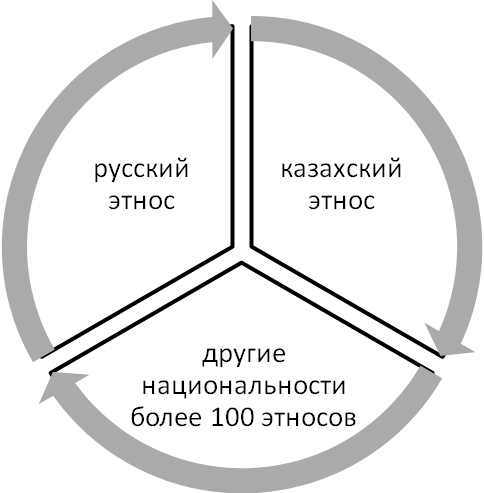 Рисунок 1.2Использование русского языка в Республике Казахстан согласно мнению ряда исследователей - язык выступает как особое общественное явление, как условие формирования сознания и духовного бытия во всех сферах социального пространства, как система ориентиров. При овладении вторым языком в условиях средней общеобразовательной школы знания являются лишь необходимой предпосылкой для выработки прочих активных речевых навыков.Коммуникативно-речевые задачи русского языка в национальной школе побуждают делать упор, прежде всего на общеречевые умения. Во-первых, они, и только они, являются показателем спонтанного, свободного владения речью и способности общаться на данном языке. Во-вторых, упражнения, вырабатывающие коммуникативные умения, несут в себе наибольший воспитательный и познавательный заряд. В-третьих, в процессе формирования коммуникативных умений всегда одновременно отрабатываются самые различные навыки: орфоэпические, грамматические, орфографические и прочие.В современной школе практикуют сравнительный метод изучения казахского и русского языков. Именно казахский язык раскрывает все способности человека: сознание формируется на казахском языке, окружающий мир воспринимается первоначально через родной язык, и казахский язык является средством выражения мысли и знаний об окружающем мире. «Родной язык своими корнями глубоко сидит в человеческом организме, вся природа человека пронизана им. Родной язык — это драгоценное орудие, созданное природой сообразно с психологическим и физиологическим строением человека. Каждому от рождения присуща способность легко изучить и глубоко знать свой родной язык. Только родной язык, родная речь правильно, со всеми оттенками выражает каждую мысль ребенка, его представления, чувства и движения его души».Велика роль первоначального обучения на родном языке в подготовке основы для изучения русского языка: знание родного, в данном случае казахского языка облегчает и ускоряет овладение вторым – русским языком.Опыт показывает, что чем раньше начинается изучение второго языка, тем более успешно идет овладение им. Поэтому считается целесообразным начинать изучение русского языка с 1-го класса. В этом случае навыки русской речи будут формироваться параллельно с изучением школьного курса родного языка. Что открывает реальные возможности для преподавания в школе казахского и русского языка во взаимосвязи.Лингвистическим основанием для взаимосвязанного изучения казахского и русского языков в казахской школе является наличие языковых универсалий и общих речевых умений, без которых нельзя говорить об умении пользоваться каким-либо языком как средством общения. Так, в области фонетики общими являются, например, разграничение звуков речи, деление их на гласные и согласные, умение образовать с их помощью слова, умение передавать звуки на письме буквами и др., в области словообразования — умение образовать новые слова с помощью морфем, в области морфологии - деление слов на части речи, умение изменять слова, в области синтаксиса — умение связывать между собой слова и составлять  предложения и т.д. Общими являются также речевые операции, которые лежат в основе разных видов речевой деятельности аудирования, говорения, чтения, письма. Овладение ими обязательно входит в содержание изучения каждого языка.В казахской школе по сложившейся системе обучения одно и то же языковое и речевое явление рассматривается дважды (на примере двух языков — казахского и русского). Суть взаимосвязанного изучения двух языков заключается главным образом в опоре на знания учащихся по казахскому языку при изучении русского, в формировании фундаментальных, лингвистических знании и привитии общеречевых умений при изучении русского языка.Взаимосвязь в преподавании казахского и русского языков может быть реализована следующим образом. Общеязыковые знания, на фоне которых раскрываются специфические особенности каждого языка, носят в основном теоретический характер. Усвоить общетеоретический языковой материал учащимся гораздо легче на казахском языке, которым они практически владеют. На фоне общеязыковых знаний объясняются специфические явления казахского языка (особенности орфоэпии, словообразования и словоизменения, связей слов в предложении, порядка слов, типы синтаксических конструкций и др.). С опорой на эти знания сообщаются сведения, составляющие специфику русского языка. Поэтому учителю казахского языка нужно хорошо знать, что из изучаемого материала является фундаментальным, необходимым для овладения казахским и русским языками и сообщать об этом учащимся. Учитель русского языка, в свою очередь, должен знать, на какие знания учащиеся могут опереться при изучении этого предмета. Учителя обоих языков должны хорошо представлять себе, какие явления и связанные с ними лингвистические понятия в преподаваемом языке универсальные, общие, какие — специфичные, свойственные только данному языку.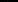 Следует заметить, что результаты сопоставительного анализа языков не находят прямого применения в учебном процессе. Они, как правило, остаются в «методической копилке» учителя и помогают лишь обнаруживать определенные «зоны трудностей» в усвоении грамматических форм и категорий, предсказывать те или иные вероятные интерферентные ошибки в русской речи нерусских учащихся, например определение рода в казахском языке отсутствует или при построении предложений в казахском языке глагол занимает последнюю позицию.Речевая деятельность на любом языке связана с мотивами, требует от человека ряда умений и имеет свою структуру. В соответствии с условиями речевого общения, независимо от того, на каком языке осуществляется речевое общение, различаются виды речевой деятельности: аудирование, говорение, чтение, письмо. Каждый вид речевой деятельности имеет свои механизмы, которые также являются общими для всех языков. Поэтому навыки речевой деятельности на казахском языке являются опорой при формировании навыков речевой деятельности на втором, русском языке.Существует очень простая методика, позволяющая в любом классе начать эффективное обучение детей русскому языку. В этой методике нет ничего принципиально нового: 1) не давать учащимся непосильного по объему и сложности материала; 2) добиваться полного усвоения тем на уроках всеми учащимися. При усвоении (заучивании) текстов происходит работа одновременно над произношением, правописанием, усвоением словаря, умением задавать вопросы, запоминанием конструкций предложений, диалогической речью. Прививается любовь к изучению русского языка.Живой процесс постижения русского языка всецело зависит от атмосферы сотрудничества на занятиях и тех используемых учителем методических приемов, которые помогают ему прикоснуться одновременно и к уму, и к сердцу каждого ученика. От эрудиции учителя, от его любви к детям зависит отношение школьников к русскому языку. Вспомним известные слова Л.Н.Толстого: «Хочешь наукой воспитывать ученика, люби свою науку, знай ее, и ученики тебя полюбят и науку, и ты воспитаешь их; но если ты сам не любишь ее, то, сколько бы ты ни заставлял учить ее, наука не производит воспитательного влияния».Подобные занятия способствуют обогащению словаря, расширяют кругозор, формируют мировоззрение школьников. Нет сомнения в том, что преподаватель должен быть филологически образован и обладать социально-нравственной культурой. Тогда на занятиях возникнут те настроения и отношения, которые называют психологическим комфортом, взаимодоверием, заинтересованностью.Возвращаясь к речевым навыкам и умениям, следует отметить, что усвоение второго (русского) языка происходит на основе переноса, коррекции умений и навыков речи на казахском языке, а также выработки новых речевых умений и навыков на материале русского языка. Этот механизм, как объясняет А.А. Леонтьев /4/, включает в себя речевые навыки: 1) полностью основанные на переносе навыков родной речи (в условиях полного совпадения дифференциальных признаков языковых единиц в русском и казахском языках); 2) частично основанные на переносе навыков казахской речи (в случаях частичного совпадения или несовпадения дифференциальных признаков языковых единиц); 3) сформированные заново (в случаях отсутствия в казахском языке учащихся дифференциальных признаков языковых единиц). Первая группа навыков иноязычной речи формируется довольно легко. Определенные трудности представляют вторая и третья группы навыков, им в учебном процессе следует уделить больше внимания.Обучение русскому языку в казахской школе является составной частью лингводидактики. Практическое овладение русским языком может быть достигнуто только в том случае, если учитель в своей работе разумно руководствуется основными положениями лингводидактики, которые, как известно, опираются на общедидактические принципы.На современном этапе развития казахской школы методическая наука признает принцип коммуникативной направленности обучения неродному (русскому) языку ведущим. Ориентация на этот принцип предполагает достижения ряда целей, основной из которых является обеспечение естественного использования изучаемого языка для передачи своих и понимания чужих речевых сообщений. В связи с этим в обучении школьников среднего звена русскому языку важная роль принадлежит развитию речевых коммуникативных навыков.Список использованных источниковСовременный русский язык: учеб. пособие для студентов пед. ин-тов иностр. яз. и фак. иностр. яз./Д. С. Светлышев, А.А. Брагина, Ж. В. Ганиев. и др. – М.: Просвящение, 1986. – 336 с.Современный русский язык: [Текст]  учеб. для студентов пед. ин-тов по спец. № 2101 «Рус. яз и лит.». В 3 ч. Ч. 2. Словообразование. Морфология / Н. М. Шанский, А. Н. Тихонов.—2-е изд., испр. и доп. – М.: Просвещение, 1987. – 256 с.Русский язык: Учеб. для студ. высш. пед. учеб. заведений [Текст]ы/ Л.Л.Касаткин, Е. В. Клобуков, Л.П.Крысин и др.;под ред. Л.Л. Касаткина. – М.: Академия, 2001. – 768 с.Типовая учебная программа по учебному предмету «Русский язык» для 
5-9 классов уровня основного среднего образованияпо обновленному содержанию (с русским языком обучения), 2017.Учебник для 5  класса общеобразовательной школы, НИШ, Астана, 2018.Учебник для 7  класса общеобразовательной школы, автор Сабитова З.К., Мектеп, 2017.Учебник для  6  класса общеобразовательной школы, авторы Капенова Ж.Ж., Валова М.В., Мирошникова Н.В. – Астана: Издательство «Арман-ПВ», 2018.Учебник для  8  класса общеобразовательной школы, автор Капенова Ж.Ж., Валова М.В., Мирошникова Н.В. – Астана: Издательство «Арман-ПВ», 2018.Учебника для 9  класса общеобразовательной школы, автор Т.А. Кульгильдинова., Г.А. Кажигалиева, И.В. Багдашкина , Атамұра, 2019.Введенская Л.А.., ПавловаЛ.Г., Кашаева., Русский язык и культура речи, Ростов-на-Дону, 2003г., с.30-42, с.68-73.Гульчевская В.Г., Педагогические основы современного образования, Г.Ростов-на-Дону, ИПК и ПРО, .Жадрина М.Ж. Подход к построению технологии развития жизненных навыков и компетенций // ж. «Открытая школа» № 2, .Ладыженская Т. А. Развивайте дар слова. - М.: Просвещение, 1990.  